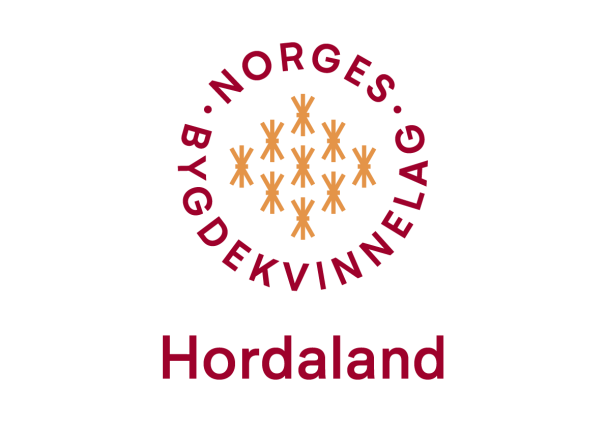 Arbeidsplan Hordaland Bygdekvinnelag 2022 – 2023	Yte god informasjon til lokallag:gjennom Hordaland Bygdekvinnelag nyttbesøka laga ved flest mogleg høvegjennom heimesida:  www.bygdekvinnelaget.no/Hordaland	Gjere prosjekter frå NBK kjente:TradisjonsmatVerdas matvaredag 16.oktober, frivilligehetens årOrganisasjonskurs, med støtta til vidare arbeidKurs i heimesida for lokallagsstyre kvar januar	Tilby møtestader på tvers av lokallaga:gjennom Bygdekvinnestreifregionsmøte i dei 4 regionane NBK Landsmøte i Bergen 10.-11.juni, ope for observasjon	Fokus på synleggjering av bygdekvinnelaga:	- inspirere til verving, nasjonale verveveker 20.-30.august 	- invitera på opne møter 	- bruk av pressa, få omtale og verta synlege der det ikkje 	   er lokallag	- delta på Bergen matfest i lag med Vestland Bondelag i 	september 2022Bygdekvinnelaget møteplass for aktive kvinner!